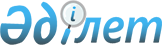 О внесении изменений в решение акима Новоалександровского сельского округа от 11 ноября 2010 года № 16 "О присвоении наименований улицам села Новоалександровка"Решение акима Новоалександровского сельского округа Атбасарского района Акмолинской области от 18 декабря 2014 года № 1. Зарегистрировано Департаментом юстиции Акмолинской области 14 января 2015 года № 4584      Примечание РЦПИ.

      В тексте документа сохранена пунктуация и орфография оригинала.

      В соответствии с Законом Республики Казахстан от 21 января 2013 года «О внесении изменений и дополнений в некоторые законодательные акты Республики Казахстан по вопросам ономастики» аким Новоалександровского сельского округа РЕШИЛ:



      1. Внести в решение акима Новоалександровского сельского округа от 11 ноября 2010 года № 16 «О присвоении наименований улицам села Новоалександровка» (зарегистрировано в Реестре государственной регистрации нормативных правовых актов под № 1-5-151, опубликовано 18 февраля 2011 года в районной газете «Атбасар», 18 февраля 2011 года в районной газете «Простор») следующие изменения:



      в заголовке и по всему тексту решения на государственном языке слова «селосының», «селолық» заменить соответственно словами «ауылының», «ауылдық» текст на русском языке не изменяется.



      2. Настоящее решение вступает в силу со дня государственной регистрации в Департаменте юстиции Акмолинской области и вводится в действие со дня официального опубликования.                                                 Ж.Амиржанов
					© 2012. РГП на ПХВ «Институт законодательства и правовой информации Республики Казахстан» Министерства юстиции Республики Казахстан
				